система управления ИЗМЕРИТЕЛЬНЫМ КОМПЛЕКСОМ ДЛЯ ЭКСПЕРИМЕНТАЛЬНОГО ОПРЕДЕЛЕНИЯ ТЕМПЕРАТУРОПРОВОДНОСТИ КОНДЕНСИРОВАННЫХ ВЕЩЕСТВМешков В. В, Ивлиев А. Д., Черноскутов М. Ю., Суслов А. А.ФГАОУ ВПО «Российский государственный профессионально-педагогический университет» (РГППУ), Россия, 620012, г. Екатеринбург, ул. Машиностроителей, 11. E-mail: vladislav.meshkov@rsvpu.ruОдна из важнейших задач современной высокотемпературной теплофизики - улучшение качества теплофизических измерений. В «Межотраслевом центре высокотемпературных теплофизических исследований конденсированных материалов» РГППУ выполняются разработки измерительных комплексов теплофизических величин. Одна из таких установок – измерительный комплекс по исследованию температуропроводности конденсированных веществ. (В дальнейшем – измерительный комплекс).Принцип работы измерительного комплекса основан на методе температурных волн [1 – 3], который  является одним из наиболее перспективных методов  экспериментального определения температуропроводности конденсированных веществ при высоких температурах.Измерительный комплекс работает следующим образом [3]. Исследуемый образец помещен в камеру с вакуумом или инертной средой. Образец имеет цилиндрическую форму (в нашем случае – диаметр 10 мм и толщина 0,8 – 2,0 мм). Вдоль оси цилиндра распространяется температурная волна, параметры которой контролируется с помощью термопары и (или) фотодатчика. Температурная волна возбуждается модулированным по амплитуде излучением лазера, воздействующим на первую плоскую поверхность образца-цилиндра. В нашей установке используется лазер ЛГН-701 (длина волны 10,6 мкм, мощность до 60 Вт). Температуропроводность исследуемого вещества оценивается по времени запаздывания температурной волны в образце. Параметром, характеризующим запаздывание, является сдвиг фазы колебаний температуры второй плоской поверхности образца по отношению к фазе воздействующего теплового потока. Для повышения метрологических и потребительских свойств имеющегося измерительного комплекса, нами была разработана распределенная система управления (в дальнейшем – РСУ).Каждый блок РСУ является программно-аппаратным модулем ввода-вывода, выполняющим децентрализованную обработку данных. РСУ разработана с учетом рекомендаций построения компьютерных систем управления, что дало возможность согласовать ее с множеством как российских так и зарубежных стандартов [4]. Система включает в себя следующие элементы (см. рис. 1): –	тракт обработки сигнала с термопары (ТОСТ);–	тракт обработки сигнала с фотодатчика (ТОСФ);–	контроллер обтюратора (КО);–	блок управления температурой образца (БУТ);–	модуль связи с персональным компьютером и управления (МСиУ);–	персональный компьютер  (ПК) с аналого-цифровым преобразователем (АЦП).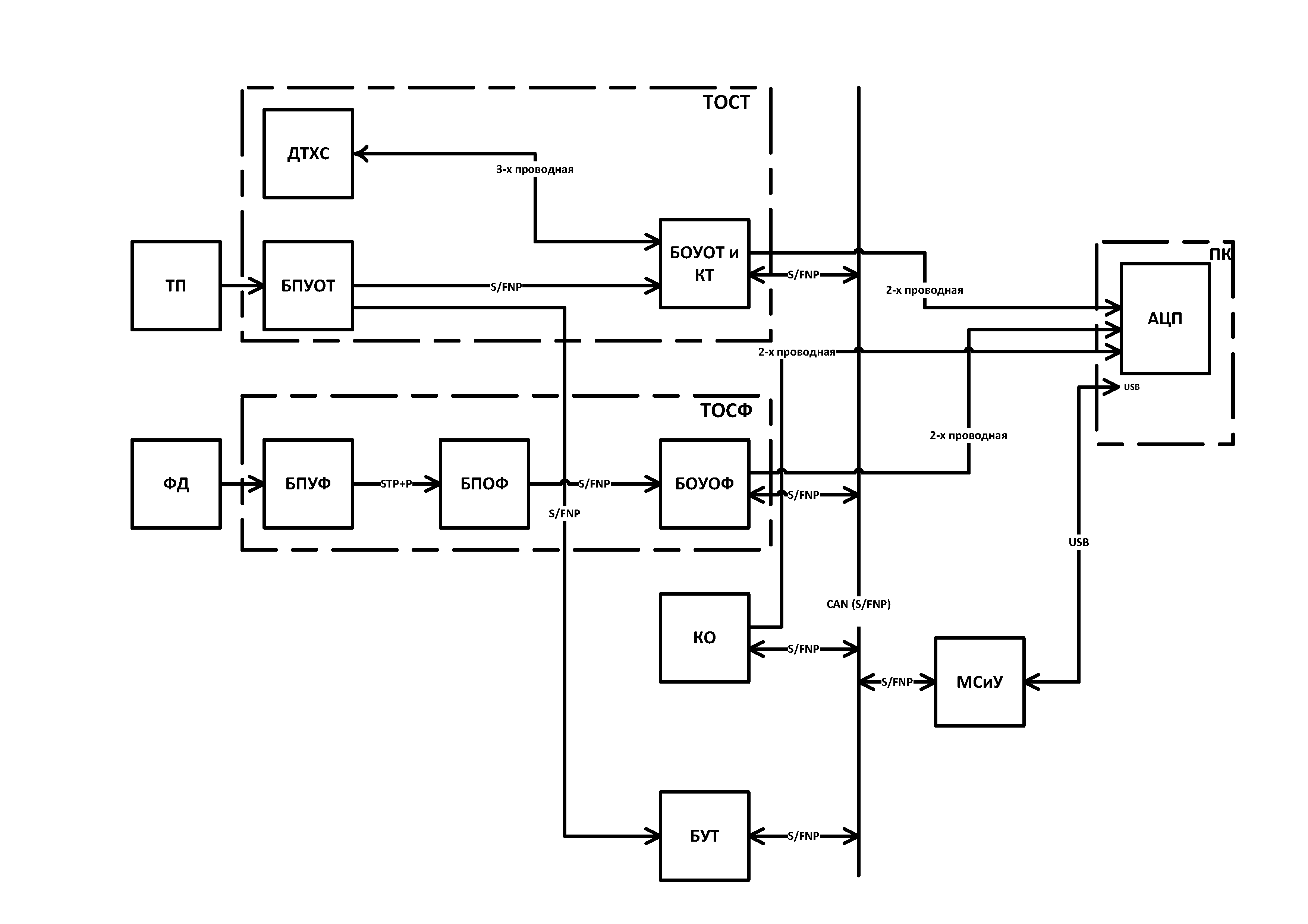 Рис. 1. Структурная схема РСУРассмотрим элементы системы.1. Тракта обработки сигнала термопары:–	термопара (ТП);–	датчик температуры холодных спаев термопары (ДТХС);–	блок предварительного усиления и предварительной обработки сигнала (БПУОТ), находится в непосредственной близости от термопары. БПУОТ, усиливает сигнал и осуществляет режекцию сетевой помехи на частоте 50 Гц, а также формирует сигнал для последующий передачи по дифференциальной линии блоку оконечного усиления и обработки сигнала с термопары и контроля температуры образца (БОУОТ и КТ).БОУОТ и КТ, выделяет переменную составляющую из сигнала термопары с последующим усилением ее до величины, позволяющей максимально использовать апертуру АЦП персонального компьютера (ПК); по постоянной составляющей сигнала термопары ПК в дальнейшем определяет среднюю температуру образца.2. Тракта обработки сигнала с фотодатчика: –	фотодатчик (ФД); –	блок предварительного усиления сигнала фотодатчика (ФПУФ) находится в непосредственной близости от фотодатчика.  ФПУФ, усиливает сигнал, формирует  сигнал для последующий передачи по дифференциальной линии блоку оконечного усиления и обработки сигнала с фотодатчика (БПОФ).БПОФ, осуществляет режекцию сетевой помехи на частоте 50 Гц, выделяет переменную составляющую из сигнала с фотодатчика с последующим усилением до величины, позволяющей максимально использовать апертуру АЦП персонального компьютера (ПК).3. Контроллер обтюратора (КО) – осуществляет контроль и регулировку характеристик модулятора [5]. 4. Блок управления температурой образца (БУТ) – осуществляет контроль и регулировку температуры образца.5. Модуль связи с персональным компьютером и управления (МСиУ) –   осуществляет связь локальных модулей системы с персональным компьютером через стандартный интерфейс (USB), а также может автономно управлять системой. Кроме того модуль имеет органы управления и дисплей позволяющих оператору контролировать работу системы и по мере необходимости производить ввод данных.6. Персональный компьютер выполняет сбор данных и их обработку. С него также осуществляется управление системой и контроль работы оператором. Для обмена информацией и синхронизации работы модулей в системе использована одна из передовых промышленных сетей – CAN (controller area network). Данная сеть обладает высокой степенью надежности и защищенности [4]. Элементарная база примененная в модулях от мировых производителей таких как: «Analog Devise», «Atmel», «Xilinx», «Texas Instruments». Эксперименты, проведенные с помощью измерительного комплекса с РСУ на базе эталонных образцов (нержавеющая сталь марки 12Х18Н10Т), имели среднеквадратичную погрешность измерения температуропроводности не более 2% и хорошо согласовывались с имеющимися данными.ВЫВОДЫРазработанная РСУ измерительным комплексом позволила:–	интенсифицировать процесс измерения в несколько раз;–	реализовывать любые алгоритмы измерений как на программном так и (или) на аппаратном уровне;–	автоматизировать процесс измерений;–	реализовывать адаптивные методы измерения [6];–	снизить стоимость измерений. При этом среднеквадратичная погрешность измерений не превысила 2 % [7].Следует также отметить, что система является открытой. Она позволяет подключать вновь разрабатываемые или имеющиеся (у сторонних организаций) модули без внесения изменений в имеющуюся аппаратуру, т.е. допускает дальнейшее развитие измерительного комплекса.Все  перечисленное выше говорит о том, что разработанная нами измерительная система отвечает современным требованиям к метрологическим системам.   Работа выполнена при поддержке РФФИ (гранты № 11-08-00275 и № 14-08-00228)ЛИТЕРАТУРА1.	Походун, А. И. Экспериментальные методы исследований. Измерения теплофизических величин [Текст] : учеб. пособие для вузов / А. И. Походун, А. В. Шарков. – СПб. : СПб ГУ ИТМО, 2006. – 87 с. 	2.	Пономарев, С. В. Теоретические и практические аспекты теплофизических измерений [Текст] : монография : в 2 кн. кн. 2 / С. В. Понаморев, С. В. Мищенко, А. Г. Дивин. – Тамбов : Изд-во Тамб. гос. техн. ун-та, 2006. – 216 с.3.	Ивлиев, А. Д. Метод температурных волн в теплофизических исследованиях [Текст] / А. Д. Ивлиев // Теплофизика высоких температур. – 2009.  – Т. 47. – № 5. – С. 771–792.4.	Денисенко, В. В. Компьютерное управление технологическим процессом, экспериментом, оборудованием [Текст] / В. В. Денисенко – М. : Горячая линия–Телеком, 2009. – 608 с., ил.5.	Мешков, В. В. Применение вентильного двигателя в конструкции модулятора для создания температурной волны в теплофизической установке [Текст] / В. В. Мешков, А. Д. Ивлиев // Теплофизические исследования и измерения в энергоснабжении, при контроле, управлении и улучшении качества продукции, процессов и услуг. Седьмая международная теплофизическая школа». Тамбов. 20 – 25 сентября 2010 г. : материалы конференции : в 2 ч. – Тамбов : ГОУ ВПО ТГТУ, 2010.6.	Методика ГСССД МЭ 166-2013. Методика измерения температуропроводности конденсированных материалов с использованием температурных волн [Текст] /  А. Д. Ивлиев, А. А. Куриченко, В. В. Мешков, С. А. Гой; Росс. научно-техн. центр информации по стандартизации, метрологии и оценке соответствия. М., 2013. – 29 с.: Ил. – 3. Библиогр. – 22 назв. 16 – рус. назв. Деп. в ФГУП «Стандартинформ» 18.08.2013 г., № 872а – 2013 кк.7.	Мешков В. В. Модулятор теплового изучения [Текст] / В. В. Мешков, А. Д. Ивлиев // II Международная научно-практическая конференция «Современные методы и средства исследования теплофизических свойств веществ». 28 – 30 ноября 2012 г. : материалы конференции. – СПб.: НИУ ИТМО; ИХиБТ, 2012. – С.  212–213.